Student Government Graduate House of RepresentativesMeeting AgendaAugust 26, 2022Call to OrderRoll CallApproval of MinutesOrders of the DayGuest SpeakersN/APublic ForumReportsStudent Government Vice President’s Report: Kiersten FlorenceHouse Leader Report: Thibault GehinHouse Secretary’s Report: Gentry Atkinson House Parliamentarian’s Report: Committees Reports-Diversity and Inclusion: Social Media and Technology: Campus Life: Budget and Finance: Labor Relations:University Committee ReportsAdvisors Report: Dr. GiuffreOld BusinessGraduate Student SurveyNew Business Sworn in Elizabeth Wrightsman as member of the Graduate HouseSworn in Samuel Kimmel as new member of the Graduate HouseSworn in Michael Ota as member of the Graduate HouseNomination of Parliamentarian – Armando SanchezNomination of Secretary – Katlyn FritzNomination of Media Liaison – Abigail Mellow HSR 233 A Simple Resolution Confirming Armando Sanchez as House Parliamentarian HSR 234 A Simple Resolution Confirming Katlyn Fritz as House Secretary HSR 235 A Simple Resolution Confirming Abigail Mellow as Media Liaison HSR 236 A Simple Resolution Confirming Thibault Gehin as Co-Chair of the Budget and Finance CommitteeHSR 237 A Simple Resolution Confirming Samuel Kimmel as Co-Chair of the Budget and Finance CommitteeHSR 238 A Simple Resolution Confirming Elizabeth Wrightsman as Co-Chair of the Equity and Inclusion CommitteeHSR 239 A Simple Resolution Confirming Avery Limberg as Co-Chair of the Equity and Inclusion CommitteeHSR 240 A Simple Resolution Confirming Gentry Atkinson as Chair of the Graduate Student Employee Relations CommitteeDiscussion on Meeting Frequency: Katlyn FritzQuestionsAnnouncementAdjournment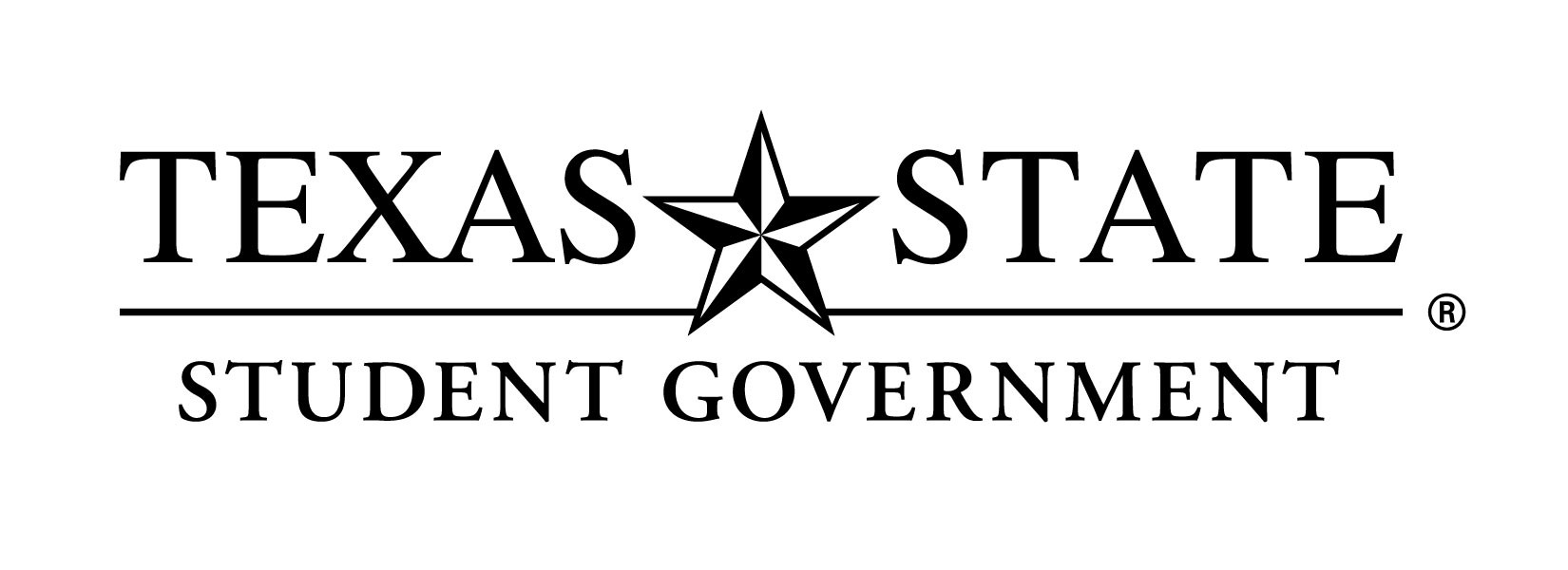 